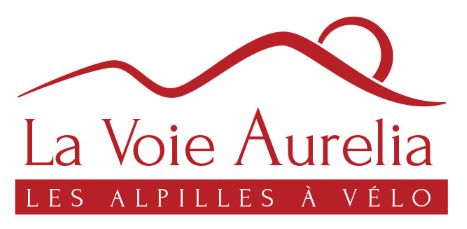 LA VOIE AURELIA – LES ALPILLES A VELO30 Sept, 1, 2 Oct 2022 – Saint Etienne du Grès – Porte des AlpillesQuand le vélo du futur rejoint le vélo du passé !_________________________________________________________________________La Voie Aurélia – Les Alpilles à Vélo, un évènement unique en Provence pour la promotion du Vélo pour toutes et tous, se déroulera les 30 Septembre, 1er et 2 Octobre 2022, dans le village de Saint Etienne du Grès, porte d’entrée du superbe territoire des Alpilles.Randonnées pour toutes les pratiques cyclistes (Route, Gravel (VTT admis), Vintage et Familles) sur les 9 parcours au choix, Salon Expo de plein air avec constructeurs et distributeurs des plus grandes marques, mais aussi un large panel de producteurs de produits régionaux, Bourse aux vélos, organisée par l’association RémyFacilavélo,Forum national Vélo Tourisme avec la participation d’intervenants spécialistes, en présence de la Marraine de la manifestation Jeannie Longo, sportive Française la plus titrée, multiple championne de France, du monde et championne Olympique, de Bernard Thévenet, vainqueur du Tour de France 1975 et 1977 et de personnalités du monde du sport et des médias, débats animés par Gérard Holtz.Remise du prix Top Vélo, du livre vélo de l’année 2022.Un programme global, une grande fête du vélo sous toutes ses formes, dans un territoire exceptionnel !https://lavoieaurelia.comLA VOIE AURELIA – LES ALPILLES A VELOLE PROGRAMMEVendredi 30 Septembre : A 15 heures, Salle Pierre Emmanuel, Saint Etienne du Grès.1er Forum national Vélo Tourisme, Intervenants : Fédérations d’usagers, AF3V, spécialistes du voyage à vélo et du tourisme régional, autres… Avec la participation de Jeannie Longo, Bernard Thévenet, Pierre Hémon (Président de l’AF3V), Forum animé par Gérard Holtz.Remise du Prix Top Vélo, du livre vélo de l’année 2022.A 19 heures, Présentation de vélos d’époque dans les rues du village et apéritif d’ouverture de La Voie Aurélia – Les Alpilles à vélo, en présence des partenaires principaux.Signature de la charte de Jumelage entre Saint Etienne du Grès et le village Italien Castellania Coppi, village natal de Fausto Coppi, en présence d’une délégation officielle, avec la participation de Fausto Coppi (Fils du campionnissimo) et des invités.Samedi 1er et Dimanche 2 Octobre : Place du marché (ombière photovoltaïque), de 9 heures à 19 heures: Salon expo de plein air, avec distributeurs des plus grandes marques et produits dérivés du cycle. Expo de vélos d’époque et de collection, stands de produits régionaux, dégustations, vente sur place.Bourse aux vélos, en collaboration avec les associations locales de pratiquants (détails à venir…)Randonnées pour toutes pratiques (Route, Vintage, Gravel,VTT, VAE, Randos familles), avec parcours spécifiques (au choix), 9 parcours avec signalétique, sécurité fixe et mobile assurée, points ravitaillement sur chaque parcours avec dégustation de produits du terroir (ravitaillements ouverts jusqu’à 14 heures). Départs libres à partir de 10 heures le Samedi 1er Octobre et 9 heures le Dimanche 2 Octobre). Inscription préalable requise, soit par Internet (voir site), soit par courrier postal (voir site ou dépliant).Buvette et petite restauration.Buffet de spécialités régionales avec la participation des partenaires locaux, (réservé aux inscrits, organisation et invités).https://lavoieaurelia.com